Кроссворд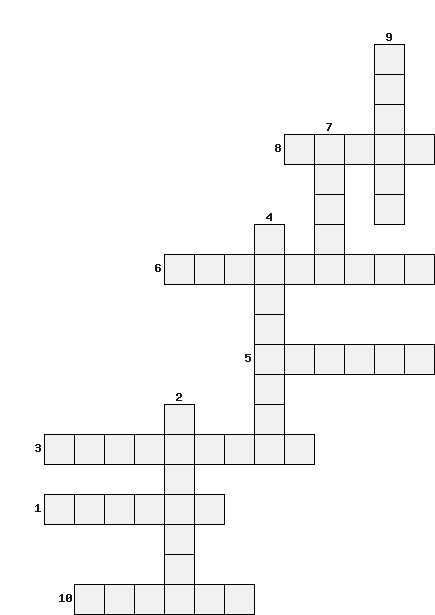 Вставь пропущенное слово: Каждый человек получает жизнь вечную через ….. ИисусаКак юноша назвал Иисуса?Какое чувство испытал Иисус, когда юноша ушёл?Что юноша исполнял с детства?Вставь пропущенное слово: Человек, верующий в Бога, наследует …… жизнь.Что имел молодой человек в большом количестве?К Кому прибежал богатый молодой человек?Что мы имеем вместо смерти, если верим Иисусу?Кому нужно было юноше раздать своё имущество?С чем было жалко расстаться юноше?